Cykl: „Moje emocje – Twoje emocje”.Rozwój emocjonalno-społecznywww.e-pedagogika.plJak wyglądają uczucia i jakiego są koloru?Polecenie do ćwiczenia: narysuj obok każdej nazwy uczucia, w jakich sytuacjach                 go doświadczasz. Jaki kolor ma Twoim zdaniem takie uczucie? 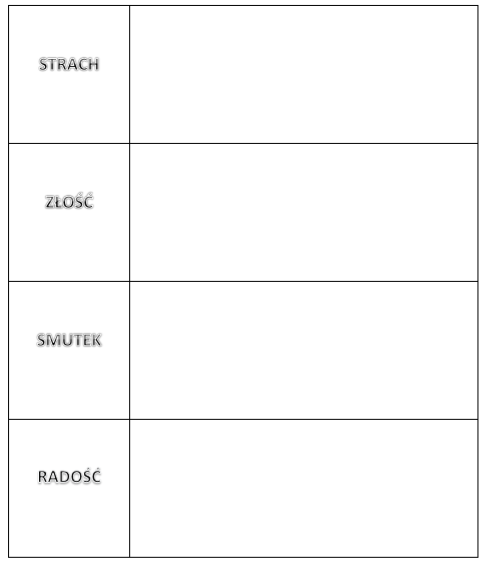 